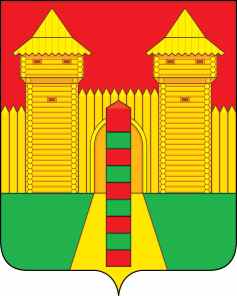 АДМИНИСТРАЦИЯ  МУНИЦИПАЛЬНОГО  ОБРАЗОВАНИЯ «ШУМЯЧСКИЙ  РАЙОН» СМОЛЕНСКОЙ  ОБЛАСТИРАСПОРЯЖЕНИЕот 30.12.2022г. № 342-р           п. ШумячиВ соответствии с Уставом муниципального образования «Шумячский район» Смоленской области, на основании решения Шумячского районного Совета депутатов от 26.12.2022г. №82 «О передаче муниципального имущества»1. Изъять из казны муниципального образования «Шумячский район» Смоленской области объекты муниципальной собственности (далее - объекты):2. Передать объекты муниципальному образованию Шумячское городское поселение.3. Отделу экономики и комплексного развития Администрации муниципального образования «Шумячский район» Смоленской области предоставить на утверждение акт приема-передачи объектов и внести соответствующие изменения в реестр объектов муниципальной собственности муниципального образования «Шумячский район» Смоленской области.Глава муниципального образования«Шумячский район» Смоленской области                                        А.Н. ВасильевО передаче муниципального имущества№Наименование объектаКоличество (шт.)Год выпускаБалансовая стоимость объекта (руб.)Балансовая стоимость объекта (руб.)Остаточная стоимость объекта (руб.)1Комбинированная дорожная машина ГАЗ С-4112019г.3437000,003437000,002635033,242Трактор колесный «Беларус-952.3» с комплектом навесного и сменного оборудования (фронтальный погрузчик, ковш челюстной, сменный коммунальный гидроповоротный отвал, проблесковый маячок (оранжевый))     12021г.2021г.2600975,022492601,06